Чек-лист Деление затрат НИОКТР на стадии Схема поможет определиться к какой стадии относятся затраты на НИОКТР, если в учетной политике выбрали деление по п. 17.3 ФСБУ 26. Чек-лист Деление НИОКТР по стадиям 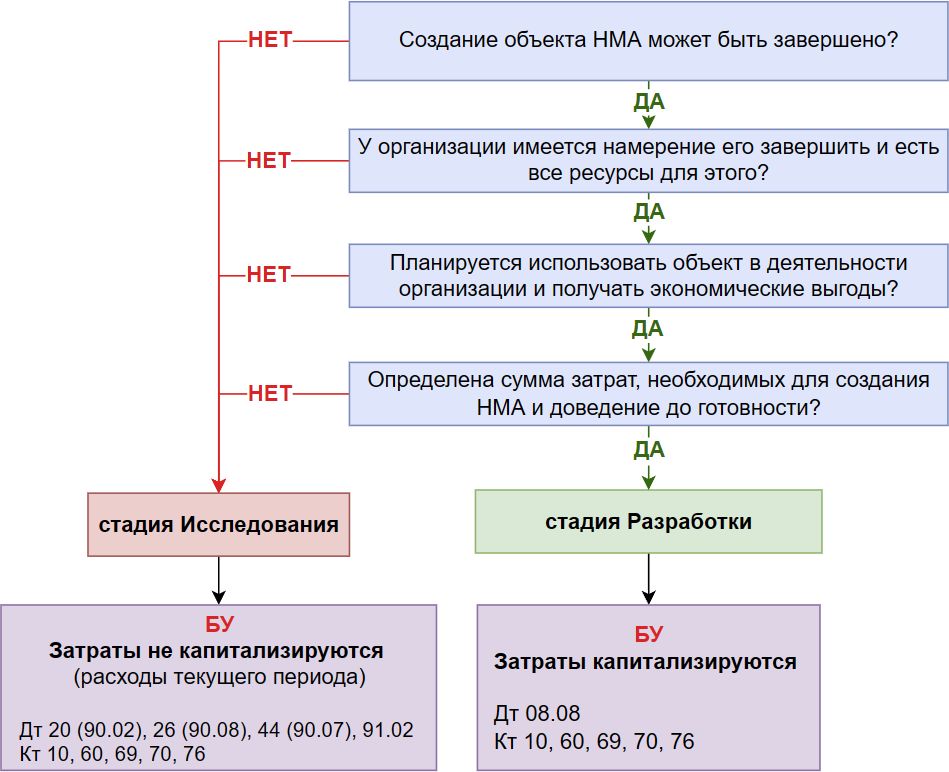 